MASTER OF ARTS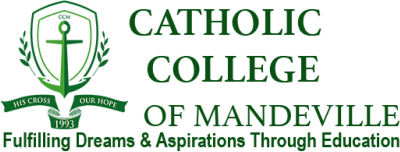 SPECIAL EDUCATIONAPPLICATION FORGRADUATE ADMISSION(Please print or type)Complete this application form and attach your written essay. (Guidelines are listed at the back of this form).Arrange to have the official written undergraduate transcript from the college or university where your undergraduate degree was earned sent directly to the Catholic College of Mandeville.Include two letters of recommendation with application.Include a current copy of your Curriculum Vitaé.Include the non-refundable application fee of $25 USD.Please make check payable to Catholic College of Mandeville.Include one passport size photographs with your application.Send all materials to: Catholic College of MandevilleAttn: M.A.  Program Williamsfield P.O. Mandeville, Manchester, Jamaica, West IndiesPhone: 876-962-2801876-812-6735/876-806-4466Name in full:First	Middle	LastOther name(s) which you have transcripts:Address:Street	ParishHome Phone Number:	Cell Phone:	Work Phone:Email:TRN:List the undergraduate college or university where degree was earned:Name of Institution	Location	Major	Dates Attended	DegreeList all colleges or universities attended where graduate coursework was taken in the past ﬁve years:Name of Institution	Location	Credits Earned	Dates Attended (list as semester or quarter credits)Employment Veriﬁcation: List your current teaching position and related information as requested.School	Parish	Dates	PositionSubjects/Grades Taught:MASTER OF ARTS IN SPECIAL EDUCATIONCATHOLIC COLLEGE OF MANDEVILLE ■ WILLIAMSFIELD P.O., MANCHESTER ■ JAMAICA, WEST INDIES 876-962-2801■ 876 - 8 12 - 6 735 / 876 - 80 6 - 44 66 ■medcoordinator@ c cm. edu.jmPersonal StatementA one-two page personal statement which includes:brief description of the applicant’s background, training, and experience; andstatement indicating the career goals of the applicant and his or her reasons for seeking admission to the program; anddescription of the areas the applicant considers to be his or her strengths and areas in which the applicant wishes to develop greater strengths and abilities; andpersonal information the applicant wishes to share.13. Statement of NondiscriminationCatholic College of Mandeville adheres to the principle that all persons have equal opportunity and access to admissions, employment, facilities, and all programs and activities of the college regardless of race, color, creed, religion, national origin, age, gender, sexual orientation, disability, marital status, or familial status. The Programme Coordinator will handle inquiries regarding the university’s nondiscrimination policies.The coordinator may refer discrimination inquiries or complaints to other offices or individuals as appropriate.	I understand that I must submit all materials required for admission to Catholic College of Mandeville prior to admittance. I understand that I am responsible for requesting official transcripts of my records and/or exams from the institutions involved and that Catholic College of Mandeville will accept only those transcripts mailed directly from the Registrar of each institution I have attended.I understand I must provide a nonrefundable application fee of $25 USD. Make check or money order payable to Catholic College of Mandeville.Direct all correspondence and transcripts to:Catholic College of Mandeville Attn: M.A. Program Williamsfield P.O. Manchester Jamaica, West IndiesPhone: 876-962-2801Mobile: 876-812-6735Email: medcoordinator@ccm.edu.jm or reachccm@ccm.edu.jm14. Private Institution RegistrationThe Catholic College of Mandeville is registered with the Tertiary Education Commission of Jamaica Registration is not an endorsement of the institution. Credits earned at the institution may not transfer to all other institutions.I hereby certify that the information on this application for admission is accurate and complete. I understand that I must update data on this application if circumstances change the accuracy of the previously provided information.By submitting this application, I agree to abide by and be subject to the college’s rules, regulations, and disciplinary code.Signature of Applicant:	Date:	